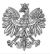       RZECZPOSPOLITA POLSKA    PROKURATURA OKRĘGOWAW PIOTRKOWIE TRYBUNALSKIM             Aleje 3go Maja 13/1597-300 Piotrków Tryb Skr. Poczt. 209VII G 212/ 17 /13 SPECYFIKACJAISTOTNYCH WARUNKÓW ZAMÓWIENIA (SIWZ) na ’’Dostawę sprzętu informatycznego na potrzeby Prokuratury Okręgowejw Piotrkowie Trybunalskim i jednostek prokuratury okręgu piotrkowskiego”CPV: 30232700-1, 30231310-3Postępowanie o udzielenie zamówienia publicznego prowadzone jest w trybie przetargu nieograniczonego na podstawie ustawy z dnia 29 stycznia 2004 r. – Prawo zamówień publicznych (Dz. U. z 2013 r. poz. 907 ze zm.), zwanej dalej „Ustawą” oraz na podstawie przepisów wykonawczych wydanych na jej podstawie.	   Zatwierdził:		           Tomasz Makowski 	Zastępca Prokuratora Okręgowego                                                                                                                     w Piotrkowie TrybunalskimPiotrków Trybunalski, dnia       20.11.2013 r.I.	Nazwa oraz adres ZamawiającegoZamawiający		Prokuratura Okręgowa w Piotrkowie TrybunalskimAdres kontaktowy:	Al. 3 Maja 13/15, 97-300 Piotrków TrybunalskiTelefon		(44) 647 65 66Faks:                          (44) 647 44 70NIP			771-23-33-902; REGON: 510751190www			piotrkow-tryb.po.gov.ple-mail			przetargi@piotrkow-tryb.po.gov.plII.	Tryb udzielenia zamówieniaPostępowanie o udzielenie zamówienia publicznego o wartości poniżej 130 000 euro prowadzone jest w trybie przetargu nieograniczonego na podstawie art. 39 - 46 Ustawy.III.	Opis przedmiotu zamówieniaPrzedmiotem zamówienia jest dostawa sprzętu informatycznego na potrzeby Prokuratury Okręgowej w Piotrkowie Trybunalskim i jednostek prokuratury okręgu piotrkowskiego.Szczegółowy opis przedmiotu zamówienia zawarty jest w Załączniku nr 2 do niniejszej specyfikacji, który stanowi jej integralną część. Wykonawca zobowiązany jest dostarczyć sprzęt fabrycznie nowy, odpowiadający wymaganiom i parametrom zawartym w specyfikacji i posiadający trwałe oznakowanie producenta pozwalające na jego identyfikację oraz zawierający oznaczenie typu, modelu oraz numeru seryjnego. Koszt transportu przedmiotu zamówienia do Zamawiającego ponosi Wykonawca. Odbiór jakościowo – ilościowy przedmiotu zamówienia odbywać się będzie w obecności upoważnionego pracownika Wykonawcy i Zamawiającego. Termin płatności wynosi 7 dni licząc od daty dostarczenia faktury. Wykonawca zobowiązany jest dostarczyć przedmiot zamówienia do siedziby Zamawiającego wraz ze specyfikacją techniczną i kartą gwarancyjną. W przypadku awarii w okresie gwarancyjnym dysku twardego powodującej konieczność jego wymiany dysk uszkodzony pozostaje u Zamawiającego, natomiast Wykonawca jest zobowiązany w ciągu 7 dni od momentu zgłoszenia awarii (telefonicznego, faxem lub pocztą elektroniczną), wyłączając dni wolne od pracy, dostarczyć dysk nowy o takich samych parametrach. Inne naprawy gwarancyjne będą wykonywane w siedzibie Zamawiającego, chyba, że zajdzie konieczność dokonania naprawy poza siedzibą Zamawiającego. W takim przypadku sprzęt może być przekazany do naprawy po wymontowaniu dysku twardego, który na czas naprawy pozostanie w siedzibie Zamawiającego. Wszelkie naprawy gwarancyjne powinny zostać wykonane niezwłocznie, w zależności od potrzeb, nie później, niż w terminie 7 dni od momentu zgłoszenia awarii (telefonicznego, faxem lub pocztą elektroniczną) wyłączając dni wolne od pracy. Wszelkie naprawy w okresie gwarancji muszą być odnotowane w karcie gwarancyjnej. W przypadku powierzenia wykonania części zamówienia podwykonawcy, bądź podwykonawcom Wykonawca obowiązany jest zamieścić w ofercie informację, jaką część zamówienia zamierza powierzyć podwykonawcy, bądź podwykonawcom.IV.	Termin wykonania zamówienia.Zamówienie należy zrealizować w terminie 14 dni od daty podpisania umowy.V.	Warunki udziału w postępowaniu oraz opis sposobu dokonywania oceny spełniania tych warunków.O udzielenie zamówienia mogą ubiegać się  wykonawcy, którzy:spełniają warunki określone w art. 22 ust. 1 Ustawy dotyczące:posiadania uprawnień do wykonywania określonej czynności, jeżeli przepisy prawa nakładają obowiązek ich posiadania,posiadania wiedzy i doświadczenia,dysponowania odpowiednim potencjałem technicznym,dysponowania osobami zdolnymi do wykonania zamówienia,sytuacji ekonomicznej i finansowej.Warunki udziału w postępowaniu uznaje się za spełnione, jeżeli Wykonawca złoży podpisane oświadczenie o spełnieniu warunków udziału w postępowaniu, na zasadzie: Wykonawca spełnia albo nie spełnia;W przypadku Wykonawców wspólnie ubiegających się o udzielenie zamówienia, warunki określone w pkt. 1 muszą zostać spełnione łącznie przez wszystkich Wykonawców.nie podlegają wykluczeniu na podstawie art. 24 ust. 1 i 2 Ustawy. Ofertę wykonawcy wykluczonego uważa się za odrzuconą.VI.	Wykaz oświadczeń i dokumentów, jakie mają dostarczyć wykonawcy w celu potwierdzania spełniania warunków udziału w postępowaniu.W zakresie wykazania spełniania przez wykonawcę warunków, o których mowa w art. 22 ust. 1 Ustawy należy przedłożyć oświadczenia o spełnianiu warunków udziału w postępowaniu według wzoru stanowiącym Załącznik nr 3 do SIWZ.W celu wykazania braku podstaw do wykluczenia z postępowania o udzielenie zamówienia wykonawcy w okolicznościach, o których mowa w art. 24 ust. 1 i 2 Ustawy, należy przedłożyć następujące dokumenty:oświadczenie o braku podstaw do wykluczenia według wzoru stanowiącym Załącznik nr 4 do SIWZ;oświadczenie o przynależności do grupy kapitałowej, o której mowa w art. 24 ust. 2 pkt 5 w związku z art. 26 ust. 2d Ustawy według wzoru stanowiącym Załącznik nr 5 do SIWZ;aktualny odpis z właściwego rejestru lub z centralnej ewidencji i informacji o działalności gospodarczej, jeżeli odrębne przepisy wymagają wpisu do rejestru lub ewidencji, w celu wykazania braku podstaw do wykluczenia w oparciu o art. 24 ust. 1 pkt 2 Ustawy, wystawiony nie wcześniej niż 6 miesięcy przed upływem terminu składania ofert;aktualną informację z Krajowego Rejestru Karnego w zakresie określonym w art. 24 ust. 1 pkt. 4-8 Ustawy, wystawiony nie wcześniej niż 6 miesięcy przed upływem terminu składania ofert;aktualną informację z Krajowego Rejestru Karnego w zakresie określonym w art. 24 ust. 1 pkt. 9 Ustawy, wystawiony nie wcześniej niż 6 miesięcy przed upływem terminu składania ofert;aktualną informację z Krajowego Rejestru Karnego w zakresie określonym w art. 24 ust. 1 pkt. 10-11 Ustawy, wystawiony nie wcześniej niż 6 miesięcy przed upływem terminu składania ofert;W przypadku składania oferty wspólnej oświadczenia wymienione w pkt. 2 składa każdy z wykonawców składających ofertę wspólną we własnym imieniu.Inne dokumenty wymagane przez Zamawiającego.Formularz oferty - Załącznik nr 1 do SIWZ;Specyfikacja techniczna sprzętu – Załącznik nr 2 do SIWZ;Jeżeli uprawnienie do reprezentacji osoby podpisującej ofertę nie wynika z załączonego dokumentu, do oferty należy dołączyć także pełnomocnictwo w oryginale lub w postaci kopii poświadczonej notarialnie.Dokumenty podmiotów zagranicznych.Jeżeli wykonawca ma siedzibę lub miejsce zamieszkania poza terytorium Rzeczypospolitej Polskiej, zamiast dokumentu, o którym mowa w Rozdział VI pkt 2 ppkt. 3, przedkłada dokument wystawiony w kraju, w którym ma siedzibę lub miejsce zamieszkania, potwierdzający, że nie otwarto jego likwidacji ani nie ogłoszono upadłości, oraz nie orzeczono wobec niego zakazu ubiegania się o zamówienie - wystawiony nie wcześniej niż 6 miesięcy przed upływem terminu składania ofert;Jeżeli wykonawca ma siedzibę lub miejsce zamieszkania poza terytorium Rzeczypospolitej Polskiej, zamiast dokumentu, o którym mowa w Rozdział VI pkt 2 ppkt. 4 i ppkt. 6, składa zaświadczenie właściwego organu sądowego lub administracyjnego miejsca zamieszkania albo zamieszkania osoby, której dokumenty dotyczą, w zakresie określonym w art. 24 ust. 1 pkt. 4-8 oraz pkt. 10-11 Ustawy - wystawione nie wcześniej niż 6 miesięcy przed upływem terminu składania ofert.Jeżeli w miejscu zamieszkania osoby lub w kraju, w którym wykonawca ma siedzibę lub miejsce zamieszkania, nie wydaje się dokumentów w zakresie potwierdzenia braku podstaw do wykluczenia z postępowania na podstawie art. 24 ust. 1 Ustawy zastępuje się je dokumentem zawierającym oświadczenie złożone przed notariuszem, właściwym organem sądowym, administracyjnym albo organem samorządu zawodowego lub gospodarczego odpowiednio miejsca zamieszkania osoby lub kraju, w którym wykonawca ma siedzibę lub miejsce zamieszkania.Postanowienia dotyczące wnoszenia oferty wspólnej.Zamawiający dopuszcza składanie oferty wspólnej przez dwa lub więcej podmioty gospodarcze.Jeżeli Wykonawcy wspólnie ubiegają się o udzielenie zamówienia ustanawiają pełnomocnika do reprezentowania ich w postępowaniu albo do reprezentowania ich w postępowaniu i zawarcia umowy. Stosowne pełnomocnictwo w oryginale lub w postaci kopii poświadczonej notarialnie należy dołączyć do oferty.Wykonawcy wspólnie ubiegający się o udzielenie zamówienia ponoszą solidarną odpowiedzialność za wykonanie umowy.W przypadku wykonawców wspólnie ubiegających się o udzielenie zamówienia oraz 
w przypadku innych podmiotów, na zasobach których wykonawca polega na zasadach określonych w art. 26 ust. 2b Ustawy, kopie dokumentów dotyczących odpowiednio wykonawcy lub tych podmiotów są poświadczane za zgodność z oryginałem odpowiednio przez wykonawcę lub te podmioty.Jeżeli wykonawca, wykazując spełnianie warunków, o których mowa w art. 22 ust. 1 Ustawy, polega na zasobach innych podmiotów na zasadach określonych w art. 26 ust. 2b Ustawy, a podmioty te będą brały udział w realizacji części zamówienia, Zamawiający żąda od wykonawcy przedstawienia w odniesieniu do tych podmiotów dokumentów wymienionych w Rozdziale VI pkt 2 SIWZ.Zamawiający zgodnie z art. 26 ust. 3 Ustawy wzywa Wykonawców, którzy w określonym terminie nie złożyli wymaganych przez Zamawiającego oświadczeń lub dokumentów, o których mowa w Rozdziale VI, lub którzy nie złożyli pełnomocnictw, albo którzy złożyli wymagane przez Zamawiającego oświadczenia i dokumenty, o których mowa w Rozdziale VI, zawierające błędy lub którzy złożyli wadliwe pełnomocnictwa, do ich złożenia w wyznaczonym terminie chyba ,że mimo ich złożenia oferta wykonawcy podlega odrzuceniu albo konieczne byłoby unieważnienie postępowania. Złożone na wezwanie Zamawiającego oświadczenia i dokumenty powinny potwierdzać spełnianie przez Wykonawcę warunków udziału w postępowaniu nie później niż w dniu, w którym upłynął termin składania ofert.VII.	Informacja o sposobie porozumiewania się Zamawiającego z wykonawcami oraz przekazywania oświadczeń i dokumentów, a także wskazanie osób uprawnionych do porozumiewania się z wykonawcami.W postępowaniu o udzielenie zamówienia oświadczenia, wnioski, zawiadomienia oraz informacje Zamawiający i wykonawcy przekazują pisemnie, faksem lub drogą elektroniczną.Adres Zamawiającego:Prokuratura Okręgowa w Piotrkowie TrybunalskimAl. 3 Maja 13/1597 – 300 Piotrków Trybunalskitel. 44 647 65 66, faks: 44 647 44 70e-mail w sprawie zamówienia: przetargi@piotrkow-tryb.po.gov.plPostępowanie prowadzi się w formie pisemnej w języku polskim.Oferta wraz z załącznikami musi być złożona w formie pisemnej.Jeżeli Zamawiający lub wykonawca przekazują oświadczenia, wnioski, zawiadomienia oraz informacje faksem lub drogą elektroniczną, każda ze stron na żądanie drugiej niezwłocznie potwierdza fakt ich otrzymania.Wykonawca może zwrócić się do Zamawiającego o wyjaśnienie treści specyfikacji istotnych warunków zamówienia. Zamawiający jest obowiązany udzielić wyjaśnień niezwłocznie, jednak nie później niż na 2 dni przed upływem terminu składania ofert, pod warunkiem, że wniosek o wyjaśnienie treści specyfikacji istotnych warunków zamówienia wpłynął do Zamawiającego nie później, niż do końca dnia, w którym upływa połowa wyznaczonego terminu składania ofert.Zamawiający informuje, że nie przewiduje zwoływania zebrania Wykonawców.Ze strony Zamawiającego osobami uprawnionymi do kontaktowania się z Wykonawcami są: - w zakresie technicznym dotyczącym przedmiotu zamówienia:Piotr Szymański  – tel. 44 647 65 66, wew. 265;- w zakresie dotyczącym procedury postępowania:Jan Justyna – tel. 44 647 65 66, wew. 262.VIII.	Wymagania dotyczące wadiumZamawiający nie żąda wniesienia wadium.IX.	Wymagania dotyczące zabezpieczenia należytego wykonania umowyZamawiający nie wymaga wniesienia zabezpieczenia należytego wykonania umowy.X.   Części zamówienia. Zamawiający nie dopuszcza składania ofert częściowych. XI. 	Oferty wariantowe. Zamawiający nie dopuszcza składania ofert wariantowych. XII. 	Umowa ramowa. Zamawiający nie przewiduje zawarcia umowy ramowej. XIII.	 Dynamiczny system zakupów. Zamawiający nie przewiduje udzielenia zamówienia publicznego w dynamicznym systemie zakupów. XIV. 	Aukcja elektroniczna. Zamawiający nie przewiduje wyboru najkorzystniejszej oferty z zastosowanie aukcji elektronicznej. XV.	 Zamówienia uzupełniające. Zamawiający nie przewiduje udzielenia zamówień uzupełniających. XVI.	Termin związania ofertąWykonawcy pozostają związani ofertą przez okres 30 dni od upływu terminu do składania ofert.XVII.	Opis sposobu przygotowania ofertOferta powinna być przygotowana z uwzględnieniem poniższych zasad:Oferta musi być złożona zgodnie z wymaganiami określonymi w niniejszej specyfikacji w języku polskim i w formie pisemnej. Koszty przygotowania oferty ponosi Wykonawca. Wykonawca może złożyć w prowadzonym postępowaniu wyłącznie jedną ofertę. Oferta oraz wszystkie załączniki wymagają podpisu osób uprawnionych do reprezentowania firmy Wykonawcy. Jeżeli oferta i załączniki zostaną podpisane przez upoważnionego przedstawiciela Wykonawcy, do oferty należy dołączyć właściwe pełnomocnictwo. Do oferty należy dołączyć wszystkie wymagane dokumenty, oświadczenia i załączniki, o których mowa w treści niniejszej specyfikacji. Dokumenty powinny być sporządzone zgodnie z zaleceniami oraz przedstawionymi przez Zamawiającego wzorami określonymi w załącznikach, a w szczególności zawierać wszystkie informacje oraz dane. Poprawki w ofercie muszą być naniesione czytelnie oraz opatrzone podpisem osoby podpisującej ofertę. Wszystkie strony oferty wraz z załącznikami powinny być ponumerowane i połączone w sposób trwały, zapobiegający możliwości dekompletacji zawartości oferty. Każdy Wykonawca może złożyć ewentualne zastrzeżenie o ograniczeniu dostępu do informacji zawartych w ofercie, które są tajemnicą przedsiębiorstwa w rozumieniu przepisów o zwalczaniu nieuczciwej konkurencji. Wykonawcy obiegający się wspólnie o udzielenie zamówienia zobowiązani są do ustanowienia pełnomocnika do reprezentowania ich w postępowaniu. Dokumenty mogą być złożone w formie oryginałów lub kserokopii potwierdzonych za zgodność przez osobę, bądź osoby uprawnione do podpisania oferty z dopiskiem "za zgodność z oryginałem". Potwierdzenie zgodności powinno być dokonane na każdej stronie dokumentu. Dokumenty sporządzone w języku obcym należy złożyć wraz z tłumaczeniem na język polski. Wykonawca musi umieścić ofertę wraz ze wszystkimi załącznikami w prawidłowym, zamkniętym opakowaniu, w sposób gwarantujący zachowanie w poufności jej treści oraz zabezpieczający jej nienaruszalność do terminu otwarcia ofert.Zaleca się, aby opakowanie posiadało:nazwę i adres Wykonawcy,nazwę i adres Zamawiającego           Prokuratura Okręgowa w Piotrkowie Trybunalskim          Al. 3 Maja 13/15, 97-300 Piotrków Trybunalskioznaczenie:         „OFERTA na dostawę sprzętu informatycznego na potrzeby Prokuratury Okręgowej w Piotrkowie Trybunalskim i jednostek prokuratury okręgu piotrkowskiego” „NIE OTWIERAĆ PRZED DNIEM  28.11.2013 r. godz. 10:00”Wykonawca może przed upływem terminu składania ofert zmienić ofertę. Wykonawca może wprowadzić zmiany, poprawki, modyfikacje i uzupełnienia do złożonej oferty przed upływem terminu składania ofert. Powiadomienie o wprowadzeniu zmian przez Wykonawcę musi być złożone według takich samych wymagań jak składana oferta, ze stosownym dopiskiem na  opakowaniu np. „ZMIANA OFERTY”. Koperty oznaczone dopiskiem „ZMIANA OFERTY” zostaną otwarte przy otwieraniu oferty i zostaną dołączone do oferty.Wykonawca może przed upływem terminu składania ofert wycofać złożoną ofertę lub wycofać się z  postępowania o zamówienie publiczne poprzez złożenie stosownego pisemnego powiadomienia (oświadczenia) z napisem na kopercie np. „WYCOFANIE OFERTY”.XVIII.   Miejsce oraz termin składania i otwarcia ofert  Oferty należy składać w siedzibie Zamawiającego:Prokuratura Okręgowa w Piotrkowie TrybunalskimAl. 3 Maja 13/1597-300 Piotrków TrybunalskiSekretariat Prokuratury Okręgowej, pokój 239, w godz. 8:30 – 15:00 w nieprzekraczalnym terminie do    28.11.2013 r. do godz. 9:30 Oferty złożone po terminie będą zwrócone Wykonawcom bez otwierania.Miejsce otwarcia ofert w siedzibie Zamawiającego:Prokuratura Okręgowa w Piotrkowie TrybunalskimAl. 3 Maja 13/1597-300 Piotrków TrybunalskiSala konferencyjna – III piętrow dniu    28.11.2013 r. godz. 10:00Przed otwarciem ofert Zamawiający poda łączną kwotę, jaką zamierza przeznaczyć na sfinansowanie zamówienia.W trakcie jawnej sesji  otwarcia ofert, Zamawiający poda do wiadomości zebranych:nazwy i adresy Wykonawców, którzy złożyli oferty,ceny ofert brutto w PLN,W przypadku nieobecności Wykonawcy na otwarciu ofert, Zamawiający prześle Wykonawcy protokół  z sesji otwarcia ofert, na jego pisemny wniosek.     W toku badania i oceny ofert zamawiający może żądać od wykonawców wyjaśnień dotyczących treści złożonych ofert.Zamawiający poprawia w ofercie oczywiste omyłki pisarskie, oczywiste omyłki rachunkowe z uwzględnieniem konsekwencji rachunkowych dokonanych poprawek, inne omyłki polegające na niezgodności oferty z niniejszą specyfikacją, niepowodującej istotnych zmian w treści oferty (niezwłocznie zawiadamiając o tym wykonawcę, którego oferta została poprawiona).XIX.	Opis sposobu obliczenia cenyCena ofertowa winna być podana w złotych polskich. Cena oferty uwzględniająca stawkę podatku VAT, musi być podana w PLN cyfrowo i słownie z dokładnością do dwóch miejsc po przecinku (groszy).Cena podana w ofercie powinna obejmować wszystkie koszty i składniki związane z realizacją zamówienia, zgodnie z opisem przedmiotu zamówienia oraz z warunkami wynikającymi z niniejszej SIWZ.Cena może być tylko jedna i nie ulega zmianie przez okres ważności oferty.Jeżeli zostanie złożona oferta, której wybór prowadziłby do powstania obowiązku podatkowego Zamawiającego zgodnie z przepisami o podatku od towarów i usług w zakresie dotyczącym wewnątrzwspólnotowego nabycia towarów, Zamawiający w celu oceny takiej oferty doliczy do przedstawionej w niej ceny podatek od towarów i usług, który miałby obowiązek zapłacić zgodnie  z obowiązującymi przepisami.XX.	Kryteria wyboru oferty i sposób ocenyJako kryterium wyboru oferty przyjmuje się cenę danej oferty. Kryterium ceny jest jedynym kryterium i przyznaje mu się wagę 100 %. Porównanie ofert będzie się odbywać przy pomocy systemu punktowego według następującego wzoru: cena brutto najtańszej oferty----------------------------------- x 100,cena brutto badanej ofertyW przypadku złożenia dwóch, lub więcej ofert z tą samą ceną wykonawcy zostaną wezwani do złożenia ofert dodatkowych w wyznaczonym terminie. Ceny zaoferowane w ofertach dodatkowych nie mogą być wyższe, aniżeli w uprzednio złożonych ofertach.XXI.	Informacja o formalnościach, jakie powinny być dopełnione po wyborze oferty w celu zawarcia umowy w sprawie zamówienia publicznegoZamawiający udzieli zamówienia Wykonawcy, który nie będzie podlegał wykluczeniu z postępowania i który przedłoży najkorzystniejszą ofertę z punktu widzenia kryterium przyjętego w niniejszej specyfikacji, a oferta ta nie będzie podlegać odrzuceniu;Niezwłocznie po wyborze najkorzystniejszej oferty Zamawiający jednocześnie zawiadamia wykonawców, którzy złożyli oferty, o:wyborze najkorzystniejszej oferty, podając nazwę (firmę), albo imię i nazwisko, siedzibę albo miejsce zamieszkania i adres wykonawcy, którego ofertę wybrano, uzasadnienie jej wyboru oraz nazwy (firmy), albo imiona i nazwiska, siedziby albo miejsca zamieszkania i adresy wykonawców, którzy złożyli oferty, a także punktację przyznaną ofertom; wykonawcach, których oferty zostały odrzucone, podając uzasadnienie faktyczne i prawne;wykonawcach, którzy zostali wykluczeni z postępowania o udzielenie zamówienia, podając uzasadnienie faktyczne i prawne;terminie, określonym zgodnie z art. 94 ust 1 lub 2 Ustawy, po którego upływie umowa w sprawie zamówienia publicznego może być zawarta.Niezwłocznie po wyborze najkorzystniejszej oferty zamawiający zamieszcza informacje, o których mowa w pkt. 2 ppkt. 1, na stronie internetowej oraz w miejscu publicznie dostępnym w swojej siedzibie.O miejscu i terminie podpisania umowy Zamawiający powiadomi Wykonawcę, którego oferta zostanie wybrana odrębnym pismem.Jeżeli wykonawca, którego oferta została wybrana, uchyla się od zawarcia umowy w sprawie zamówienia publicznego, Zamawiający może wybrać ofertę najkorzystniejszą spośród pozostałych ofert bez przeprowadzania ich ponownego badania i oceny, chyba że zachodzą przesłanki unieważnienia postępowania, o których mowa w art. 93 ust. 1 Ustawy.XXII.	Istotne dla stron postanowienia umowyIstotne postanowienia umowy zostały określone w projekcie umowy (załącznik      Nr 6 do SIWZ).Zakazuje się istotnych zmian postanowień zawartej umowy w stosunku do treści oferty, na podstawie której dokonano wyboru wykonawcy.W razie wystąpienia istotnej zmiany okoliczności powodującej, że wykonanie umowy nie leży w interesie publicznym, czego nie można było przewidzieć w chwili zawarcia umowy, Zamawiający może odstąpić od umowy w terminie 14 dni od powzięcia wiadomości o powyższych okolicznościach.XXIII.	Środki ochrony prawnej.Środki ochrony prawnej przysługują wykonawcy, a także innemu podmiotowi, jeżeli ma lub miał interes w uzyskaniu danego zamówienia oraz poniósł lub może ponieść szkodę w wyniku naruszenia przez Zamawiającego przepisów Ustawy – przysługują środki ochrony prawnej zgodnie z działem VI Ustawy.XXIV. Postanowienia końcowe. Zasady udostępniania dokumentów: Uczestnicy postępowania mają prawo wglądu do treści protokołu oraz ofert w trakcie prowadzonego postępowania z wyjątkiem dokumentów stanowiących załączniki do protokołu, oprócz ofert, które są jawne po zakończeniu postępowania oraz stanowiących tajemnicę przedsiębiorstwa w rozumieniu przepisów o zwalczaniu nieuczciwej konkurencji jeżeli Wykonawca, nie później niż w terminie składania ofert lub wniosków o dopuszczenie do udziału w postępowaniu, zastrzegł, że nie mogą być one udostępniane. W sprawach nieuregulowanych zastosowanie mają przepisy Ustawy oraz Kodeksu cywilnego.XXIV.	Lista załącznikówZałącznik nr 1 – Formularz oferty Załącznik nr 2 – Specyfikacja techniczna sprzętu Załącznik nr 3 – Oświadczenie o spełnieniu warunków określonych w art. 22 Ustawy Załącznik nr 4 – Oświadczenie o braku podstaw do wykluczenia na podstawie art. 24 Ustawy Załącznik nr 5 – Oświadczenie o przynależności do grupy kapitałowej Załącznik nr 6 – Projekt umowy.